:  , . :_______________________________________     	     ()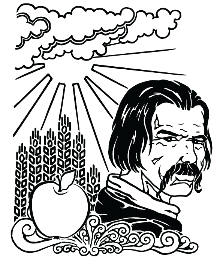 :  , . :_______________________________________     	     ()